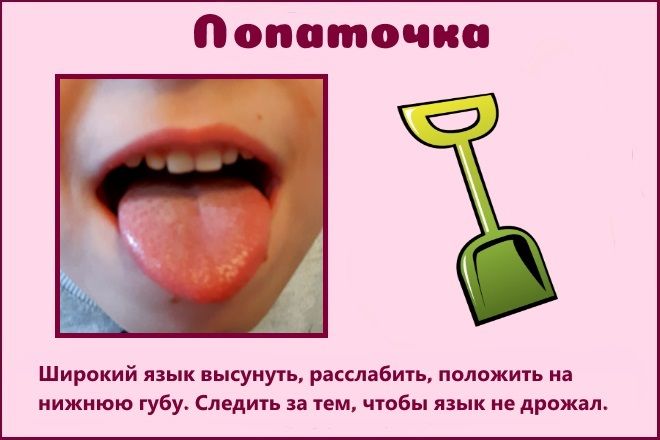 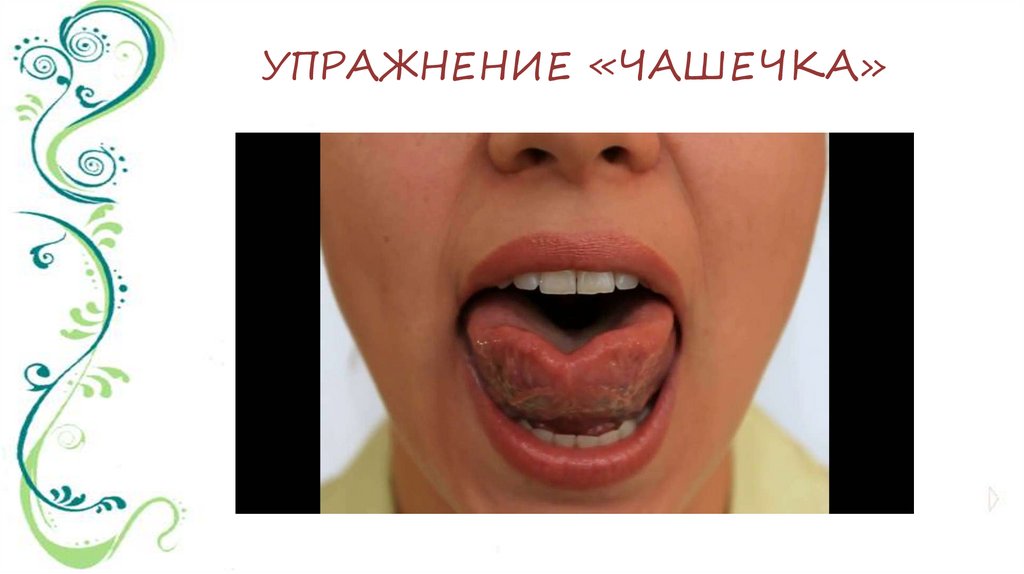 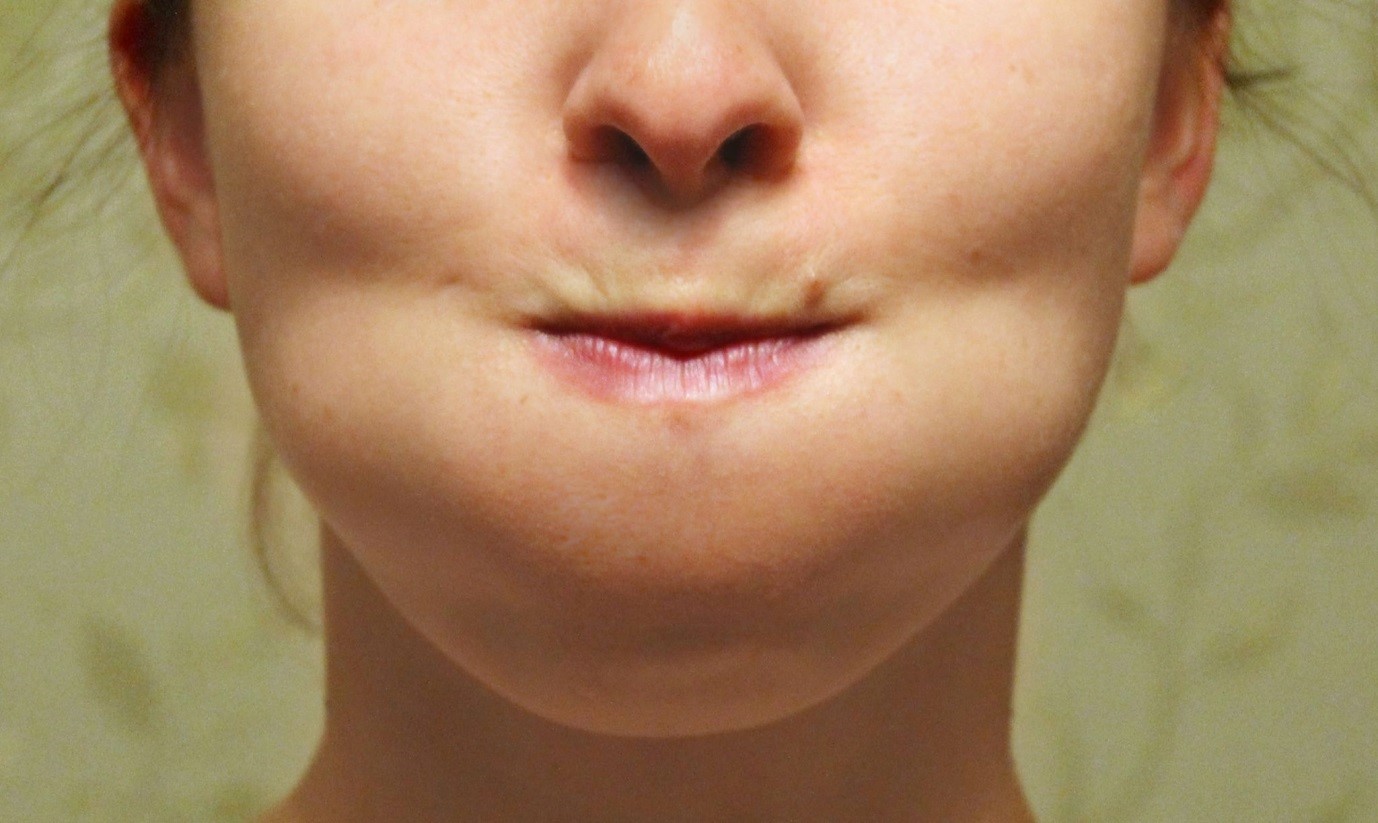 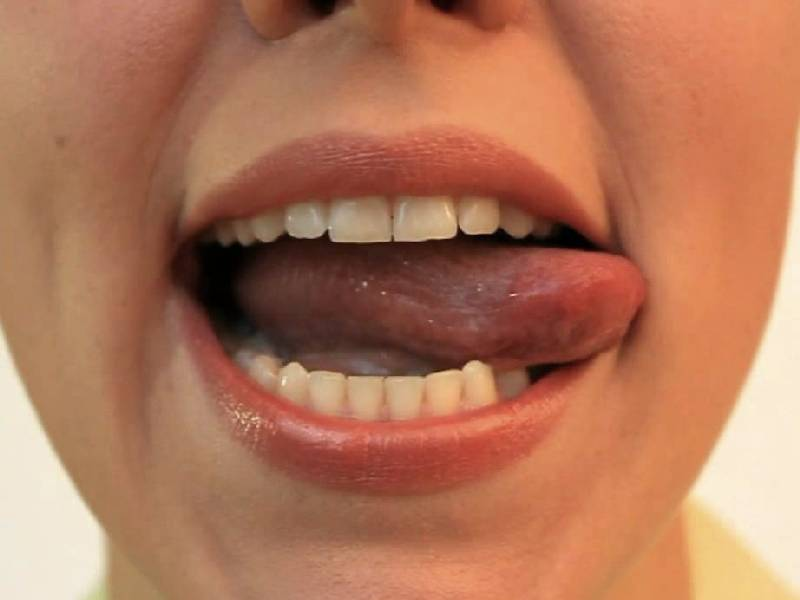 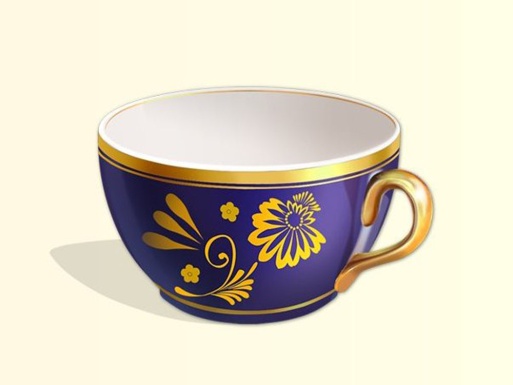 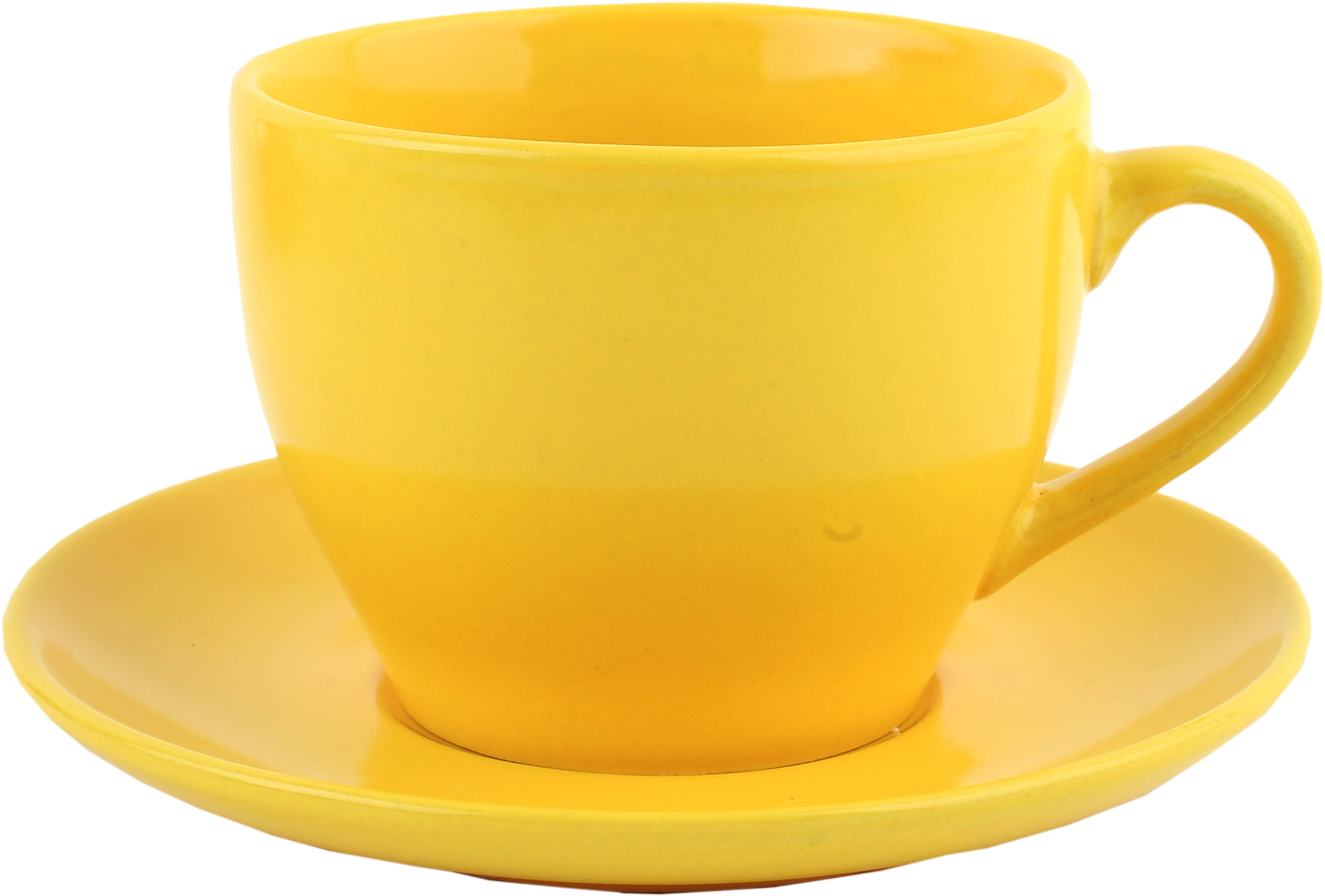 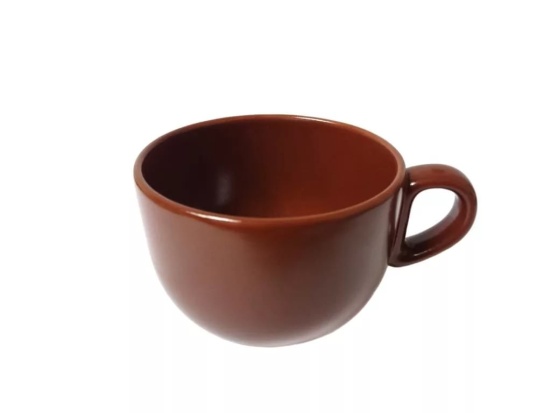 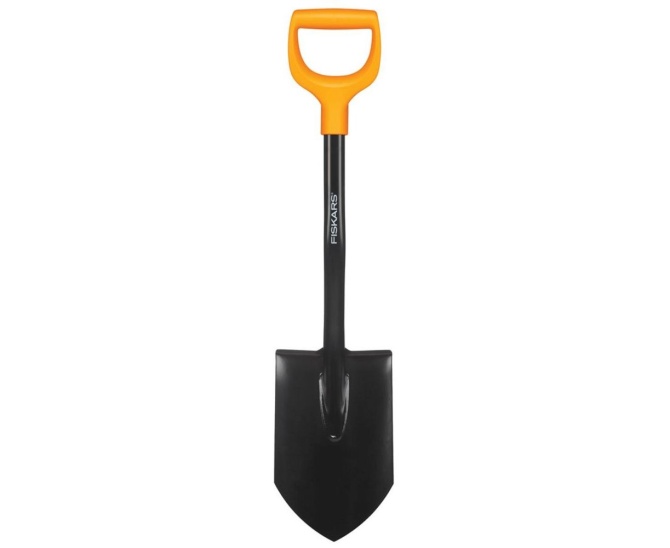 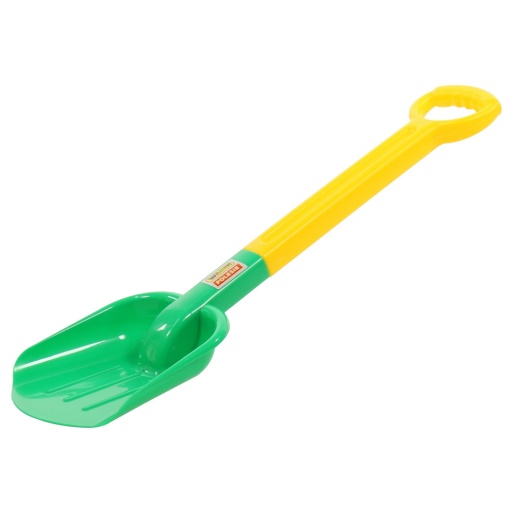 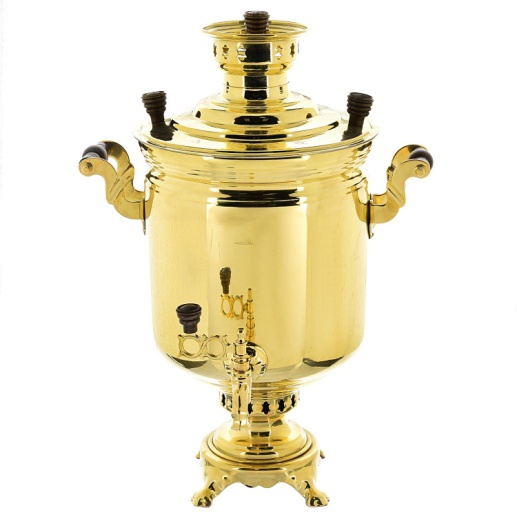 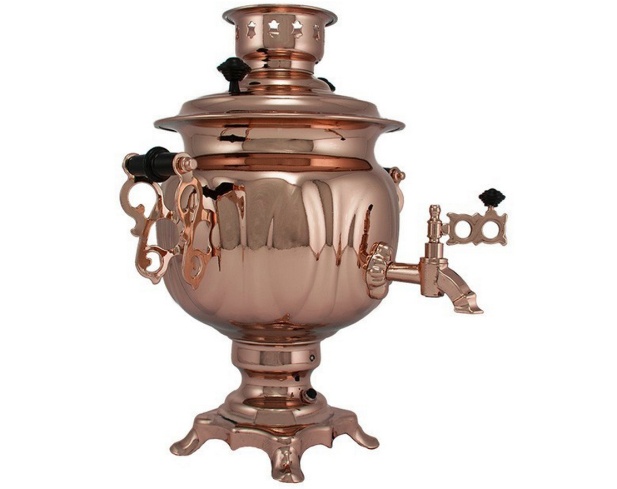 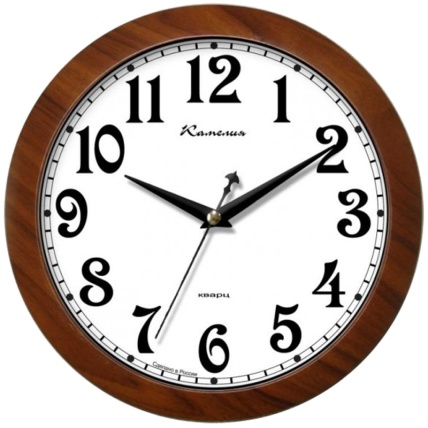 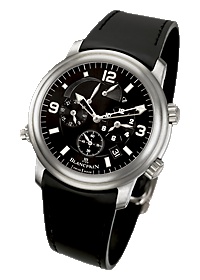 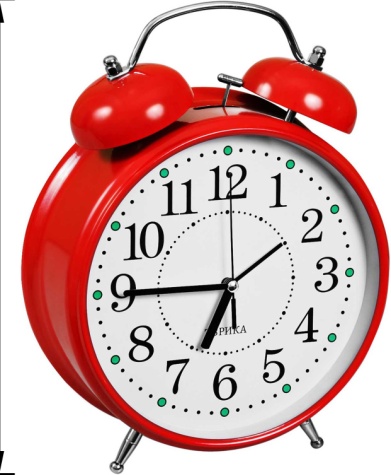 БАНК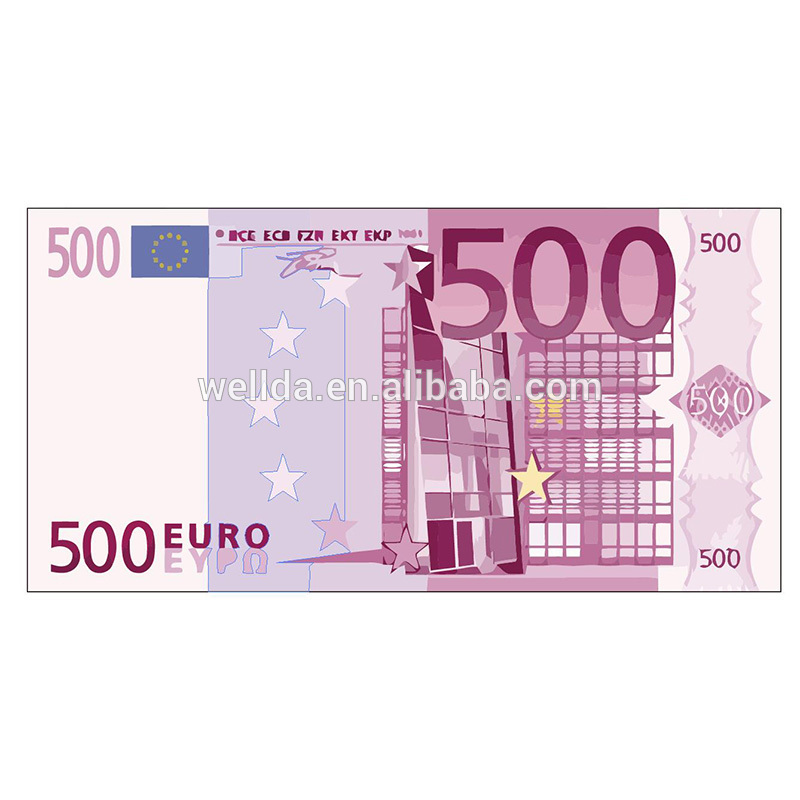 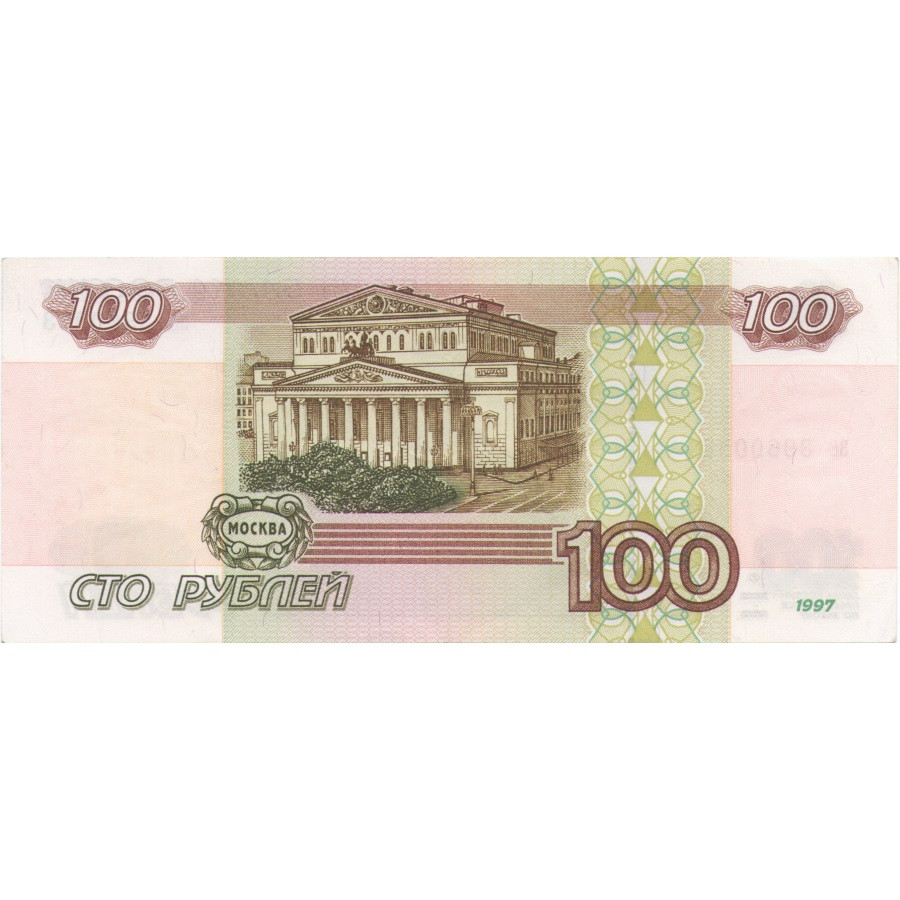 